	Konzervatoř P. J. Vejvanovského Kroměříž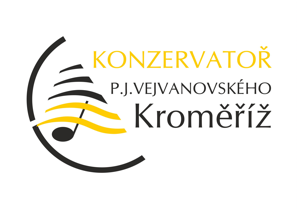 PROTOKOL O KOMISIONÁLNÍ ZKOUŠCE		Školní rok .………..Jméno studenta/ky …………………………………Hlavní obor - Zpěv	Učitel HLO: ……………………  Probraná látka ve školním roceVokalíza	………………………………………………………………………….	…………………………………………………………………………Lidové písně	…………………………………………………………………………	…………………………………………………………………………	………………………………………………………………………….Umělé písně	………………………………………………………………………….	………………………………………………………………………….	………………………………………………………………………….Arie antiche	………………………………………………………………………….	………………………………………………………………………….	………………………………………………………………………….Oratorní a kantátové árie	………………………………………………………………………….	………………………………………………………………………….Operní árie	………………………………………………………………………….	………………………………………………………………………….Látka ke zkoušceVokalíza	…………………………………………………………………………..Lidové písně	…………………………………………………………………………..Umělé písně	…………………………………………………………………………..Arie antiche	…………………………………………………………………………..Oratorní a kantátové árie	…………………………………………………………………………..Operní árie	…………………………………………………………………………..Podpisy zkušební komise – členové:				Předseda zkušební komise:    	Klasifikace: